ENGLISH SCHOOLS’ FOOTBALL ASSOCIATION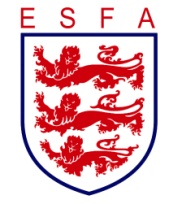 4 Parker Court, Staffordshire Technology Park, Stafford  ST18 0WPTel 01785 785970 | Fax 01785 256246discipline@schoolsfa.com CAUTION MISCONDUCT REPORT FORMI report that I have cautioned the following players:Referee DetailsMatchVCompetitionAge GroupDateRefSurnameFirst NameSchool / College / AssociationCode12345678910Caution CodeCaution CodeFA Codes (for Unsporting Behaviour)FA Codes (for Unsporting Behaviour)C1Unsporting BehaviourAAAdopting an aggressive attitudeC2Shows dissent by Word or ActionDISimulationC2 (Sin Bin)Shows dissent by Word or ActionDPDangerous PlayC3Persistently infringing the Laws of the GameFTFoul TackleC4Delays the restart of playGCGoal CelebrationC5Fails to respect the required distance at a restartHBHandballC6Enters or re-enters the field of play without the Referees permissionRPReckless PlayC7Deliberately leaves the field of play without the Referees permissionSPPushing or Pulling an opponentTRTrippingUBUnspecified BehaviourNameNPD NumberAddressPostcodeDateNotesNotes1Please note that this form is to be used for Cautions only2Referees may use either this form to report Cautions or the standard misconduct report form to report individually3Players receiving 2 Cautions in a game should not be reported on this form4Players Sent Off or other reports of misconduct need to be reported individually on the standard misconduct report form